NORA GOMRINGER BEIM BACHMANNPREIS 2015Dresden/Leipzig, 28.05.2015: Die Lyrikerin und Voland & Quist-Autorin Nora Gomringer wird dieses Jahr an den Tagen der deutschsprachigen Literatur in Klagenfurt (01.-05.07.2015) teilnehmen.Die Teilnehmer des Bachmannpreises 2015 wurden heute offiziell bekannt gegeben, und Voland & Quist freut sich sehr über die Einladung von Nora Gomringer durch die Literaturkritikerin Sandra Kegel. Die vollständige Liste der Teilnehmer finden Sie hier: http://bachmannpreis.orf.at/tags/autoren/.Nora Gomringer hat mehrere Lyrikbände vorgelegt und schreibt für Rundfunk und Feuilleton. Zuletzt veröffentlichte sie die illustrierten Gedichtbände „Monster Poems“ und „Morbus“ bei Voland & Quist. „Sag doch mal was zur Nacht“ und „Klimaforschung“ wurden ins Schwedische bzw. Französische übersetzt. Für Goethe Institut und Pro Helvetia reist sie um die (Literatur-)Welt. Sie war Poetikdozentin an den Universitäten Koblenz-Landau, Sheffield und Kiel. Neben zahlreichen anderen Auszeich-nungen sowie Aufenthaltsstipendien in Venedig, New York, Berlin, Ahrenshoop, Krems und Novosibirsk wurde ihr 2011 der Jacob-Grimm-Preis als Teil des Kulturpreises Deutsche Sprache und 2012 der Joachim-Ringelnatz-Preis für Lyrik zuerkannt. 2015 erhielt sie den Weilheimer Literaturpreis.Veröffentlichungen bei Voland & Quist2006: Sag doch mal was zur Nacht (Gedichte, vergriffen)2008: Klimaforschung (Gedichte, vergriffen)2010: Nachrichten aus der Luft (Gedichte, vergriffen)2011: Ich werde etwas mit der Sprache machen (Essays, Reden, Artikel)2011: Mein Gedicht fragt nicht lange (Sammelband Gedichte, vergriffen)2013: Monster Poems (Gedichte)2014: Wie sag ich Wunder (CD mit dem Wortart Ensemble)2015: Morbus (Gedichte)2015: Mein Gedicht fragt nicht lange reloaded (Sammelband Gedichte, erscheint Juni 2015)(Die vergriffenen Gedichtbände „Sag doch mal was zur Nacht“, „Klimaforschung“ sowie „Nachrichten aus der Luft“ wurden in den Sammelbänden „Mein Gedicht fragt nicht lange“ bzw. „Mein Gedicht fragt nicht lange reloaded“ neu aufgelegt.)Anbei finden Sie ein honorarfreies Foto von Nora Gomringer (Fotoachweis: Judith Kinitz). Gerne schicken wir Ihnen Leseexemplare ihrer Bücher zu oder kümmern uns um die Organisation von Interviewterminen. Bitte wenden Sie sich an: Verlag Voland & Quist
Sebastian Wolter
Erich-Zeigner-Allee 64a
04229 Leipzig
tel +49/(0)341/60 47 98 75
fax +49/(0)341/60 47 98 76
wolter@voland-quist.deLinksWebsite: http://www.nora-gomringer.de/
Bücher: https://www.voland-quist.de/buecher/?filtername=book_author&filtervalue=111
Profilseite Bachmannpreis: http://bachmannpreis.orf.at/stories/2709007/Über Voland & QuistVoland & Quist ist ein Independent-Verlag und veröffentlicht junge zeitgenössische Literatur. Mittlerweile sind in zehn Jahren 100 Titel erschienen, die meisten als Buch mit CD oder DVD mit Lesungen der Autoren. Programmschwerpunkte sind Lesebühnenliteratur, Spoken-Word-Lyrik, Kinderbücher, Comedy sowie Romane und Erzählungen junger osteuropäischer Autoren. Verlegt werden z.B. Bücher von Ahne, Nora Gomringer, Kirsten Fuchs, Marc-Uwe Kling, Bas Böttcher, Jochen Schmidt, Viktor Martinowitsch, Jaroslav Rudis und Lydia Daher. 2007 erhielt der Verlag den Arras Preis, 2010 wurde er mit dem Kurt-Wolff-Förderpreis ausgezeichnet.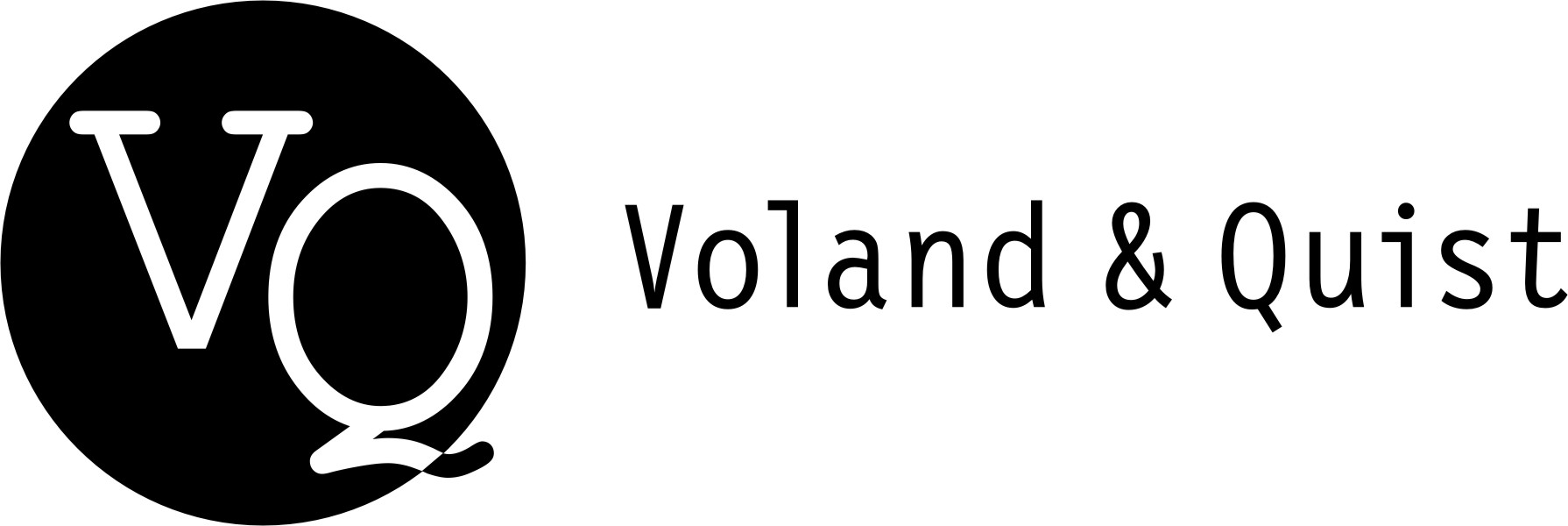 Verlag Voland & Quist OHGBautzner Str. 2201099 Dresdenwww.voland-quist.de